30 Julio de 2015ENTREVISTA CON EL SECRETARIO DE DESARROLLO SOCIAL, JOSÉ RAMÓN AMIEVA, DESPUÉS DE LA ENTREGA DE TARJETASP: Secretario, yo quiero preguntarle, ayer la bancada de Morena en la próxima Legislatura habló de replantear el presupuesto para los programas sociales. ¿Ustedes van a dialogar con ellos para que los programas sociales puedan replantearse? ¿O cuál es la postura?JRAG: Como ustedes saben, nosotros vamos a presentar nuestro presupuesto a finales de septiembre, a principios de octubre. Nosotros primero nos coordinaremos con nuestro secretario de Finanzas y es obvio que queremos tener un acercamiento pues con la Comisión respectiva de Desarrollo Social en la Asamblea, con la Comisión de Presupuesto y Gasto, pues, para tener un presupuesto que alcance, primero para cubrir todo el universo de beneficiarios que nosotros tenemos que alcanzar. Como saben en el caso de la pensión alimentaria para adultos mayores, tenemos hasta 500 mil beneficiarios, muy probablemente se tenga que implementar a 41 mil personas más, entonces vamos a pedir los recursos correspondientes y así trataremos de pedir mayores recursos en otros programas indispensables como es el Mejoramiento Barrial, como es el Programa Alimentario, todo lo que son la parte de Comedores Comunitarios, de Comedores Populares, es decir, acercarnos a ellos para que nos den más presupuesto.P: ¿Qué porcentaje es el que necesita más presupuesto?JARG: En este caso sería, si de pensión hablamos, sería de un apoyo de 1,049 al mes, hay que multiplicarlo por 49 mil más, es lo que saldría en el caso de este programa. Más lo que se pudiera requiriendo, tal vez únicamente de un porcentaje de un diez o un 15%, serían muy buenos que no los dieran.P: ¿41 mil son para este año o  a mediados?JARG: 41 mil es el crecimiento que tenemos previsto para adultos mayores de la ciudad, es decir, como hablamos de personas de cerca de los 68 años, consideramos que además de los 500 mil se recrearán 40 mil apoyos más.P: ¿Ha habido retrasos en la entrega de los recursos a los nuevos beneficiaros?JARG: Fíjese que es algo que lo comentábamos en la primera reunión que tuve con ustedes como secretario, giramos las instrucciones a la encargada del Instituto de Atención para el Adulto Mayor, para que las tarjetas se entreguen de manera inmediata y así serán con todos. En este momento se está haciendo entrega de lo que son los programas de Útiles y Uniformes Escolares, tenemos un millón 200 mil beneficiarios en los niveles, preescolar, primaria y secundaria. Decirles que la dispersión de estos recursos se hicieron el día lunes para todas las tarjetas y para todos que están al pendiente de activar, todos los que tienen que dar de alta la tarjeta, se habilitó la página de www.uniformesyutiles.com P: (Inaudible)JRAG: Pues miren, yo quiero decirles que ye tuve una reunión con el señor delegado de Sedesol en la Ciudad de México, con representantes de Sedatu y con representantes de Conapo y la idea es que a través de la Secretaría de Desarrollo Social se apliquen los programas alimentarios, los programas de vivienda, de mejoramiento de vivienda, que todos los programas estén dirigidos a los ciudadanos del Distrito Federal. Estamos hablando aquí de apoyos y las personas no deben distinguir si son apoyos delegacionales, del Gobierno de la Ciudad o del Gobierno Federal, les daremos todos los apoyos que sean necesarios y platicaremos con las y los jefes delegacionales electos, pues para que también apoyen y puedan entrar a su territorio, a su delegación.P: (Inaudible)JRAG: La intención es que sí entren todos los programas federales, locales y delegacionales y que se encaminen a través de un mismo eje rector. Señalábamos en nuestro mensaje que el Jefe de Gobierno, el doctor Mancera señaló a Capital Social como eje rector y la intención es que acudamos a territorio y se preste una intención integral a todas las personas de ese territorio, llámese barrio, llámese colonia en materia de salud, en materia de desarrollo social, en materia de acompañamiento jurídico, en materia de educación, es decir todos y todas los secretarios y secretarias saldremos para atender todos los problemas.P: ¿Cuántas tarjetas hay pendientes de entregar para adultos?JRAG: Con estas 250 prácticamente estamos alcanzando la meta de las 500 mil personas afiliadas, es decir, vamos bien en la entrega de tarjetas.P: ¿Y el 15% de incremento en el presupuesto es únicamente para la pensión alimentaria o sería global?JRAG: A mí me gustaría contar con ese incremento global para otros programas, reitero, Mejoramiento Barrial, hemos estado muy atentos a la entrega de apoyos de Mejoramiento Barrial y toda la parte de alimentación.P: Secretario, ahorita usted hablaba de los créditos a los adultos mayores, la entrega empezó este año ¿cómo van hasta este momento? JRAM: Pues mire, la verdad llevamos hasta ahora aproximadamente entregados 200 créditos y estamos impulsando para acercar los módulos, para que los adultos mayores llenen su solicitudes. ¿De qué se trata?, las personas adultas mayores, cualquier persona que solicita un crédito, pues obviamente a veces requiere contar con un aval o con un bien que le garantice solicitar ese crédito, en este caso el gobierno de la ciudad, a través de la tarjeta se constituye en garante de ese crédito y obviamente, pues se reciben un monto aproximado de 5 mil pesos que a los adultos mayores les sirven para cubrir cualquier necesidad inmediata, es decir no calificamos para lo que se dirige el crédito.P: ¿Qué candado le han puesto al crédito para que los familiares no hagan uso del mismo?JRAG: Bueno, como usted sabe tenemos cerca de mil 200 educadoras y ellas están al pendiente de los adultos mayores y platican con ellos y señalarles que cualquier caso de abuso o maltrato para los adultos mayores, cuando el doctor Mancera era procurador creo esta Agencia Especializada para Protección de Adultos Mayores y a través de esta agencia se les da la atenciónP: ¿Cómo van a estar (inaudible)?JRAG: Sí, estos pagos, una vez que se autorizan se hacen con descuento directo a la tarjeta. Que estén muy bien, gracias. 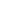 